Da li smo na Vi ili ti (persiranje kroz istoriju i u budućnosti) – ima li poštovanja u virtuelnom svetu?By Dragana Amarilis | September 11, 20125 Comments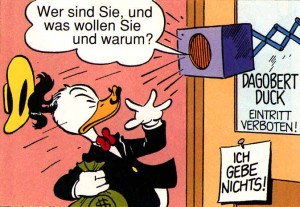 Sa bujanjem nove dimenzije postajanja – online egzistencijom, imam utisak da smo sve manje na Vi. Persiranje je nekako postalo staromodno. Ne ide “da se persiramo” a prijatelji smo na Facebook-u ili se posećujemo i družimo po blogovima ili na Twitter-u. Ne ide nikako :-).

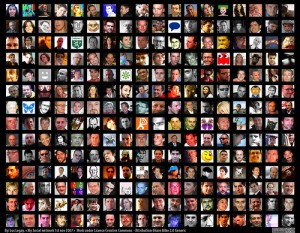 A kako je sve to počelo.
Malo teorije za početak. Nauka, koja nam je potrebna da bacimo malo svetla na ovu oblast je sociolingvistika. Tu nailazimo na teoriju koja se zove T–V distinction, T-V razlika u obraćanju. Suština je u ovome:
– u latinskom jeziku, bez njega ne možemo ako hoćemo ozbiljno da se bavimo bilo kojom lingvističkom temom, imamo sledeću situacijutu, ti – 2 lice jednine je T-forma, neformalno obaćanje
vos, vi-2 lice množine, V-forma , formalno ili učtivo obraćanje

foto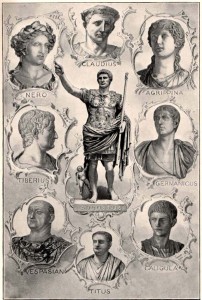 Ova teorija, koju su 1960 godine predstavili Brown i Gilman daje sledeće istorijsko objašnjenje:
u doba Rimskog carstva, bilo je situacija, kada su se vladari veoma često menjali, (čitaj ubijali jedan drugog). Takođe, bilo je i situacija kada su na vlasti bili trijumvirati, tri vladara ili neke druge kombinacije. Zato su ljudi počeli da o vladarima pričaju u množini, obraćajući ime sa vi – 2 lice množine. Pošto se radi samo o teoriji, a nekih drugih prihvatljivijih objašnjenja nema, bar za sad, nastavićemo u tom smeru.
Takva vrsta obraćanja se dopala vladarima, uostalom i bogovima se isto tako obraćalo u to vreme
– o vi, moćni bogovi,… – to je bilo vreme Jupitera, Junone, Veste, Cerere …, dakle, bilo je više njih.
Preko rimskih vladara, rimskih papa pa do ostalih krunisanih glava širom Evrope, polako ali sigurno, običaj se proširio. Toliko se dobro proširio i ustalio da su i sami vladari počeli o sebi da razmišljaju u množini pa se javio novi običaj, takozvano Pluralis Majestatis ili majestic plural.
To bi zvučalo, recimo:
– Mi se dosađujemo – kaže kralj svojim dvorjanima i nastane panika 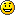 Iz tog običaje razvio se i Pluralis Auctoris običaj da autori u svojim, naročito, feljtonističkim, edukativnim i naučnim delima, pišu u prvom licu množine. To sam namerno i ja koristila na par mestu u ovom postu.
Umesto, sada vam pričam, upotrebiću – sada pričamo.Ova forma je veoma zastupljena i u novinarstvu, bilo štampanom, bilo online i u suštini ima logike. Podrazumeva odnos autora i čitaoca, koji zajedno idu stazama saznanja, informisanja ili zabave.Ono što je primereno krunisanim glavama i plemstvu, nije za običan svet, bilo da je u pitanju građanstvo,seljaci, radnici.Tako se u nekim jezicima, nemački na primer, pojavio običaj da se nekome, kome želimo da izrazimo neko poštovanje ili ga ne poznajemo obraćamo, naravno, u prisustvu te osobe, ne sa ti nego sa on, Er (ili Sie, ona). To je dodatno komplikovalo život, ali je fino zvučalo.
– Da li bi On želeo da se predstavi?U našem jeziku je, naročito u drugoj polovini prošlog veka, setiće se svi pioniri, bio običaj da se redovno piše čestitka najdražem drugu, koga smo tada imali, drugu Titu, naravno. Uvek smo mu se obraćali sa ti, drugavi smo, kako drugačije, ali Ti je bilo pisano velikim slovom.Što se tiče nemačkog jezika, ova tema zahteva poseban post.
Engleski jezik je poprilično jednostavan, nema razlike you je i 2 lice jednine i množine, a i persiranje, ostali oblici su vremenom nestali iz upotrebe.Situacija u našem jeziku nam je poznata.A sad da se vratimo na blogove, društvene mreže. Da li je persiranje nestalo ili polako ali sigurno nestaje. Da li nekome persirate u online kontaktima? Generalno pitanje je da li je persiranje stvarno nepotrebno, da li je to stavarni izraz poštovanja u komunikaciji?- See more at: http://abc.amarilisonline.com/da-li-smo-na-vi-ili-ti-persiranje-kroz-istoriju-i-u-buducnosti-ima-li-postovanja-u-virtuelnom-svetu/#sthash.BzMxP1XE.dpuf